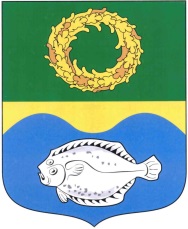 РОССИЙСКАЯ ФЕДЕРАЦИЯКАЛИНИНГРАДСКАЯ ОБЛАСТЬОКРУЖНОЙ СОВЕТ ДЕПУТАТОВМУНИЦИПАЛЬНОГО ОБРАЗОВАНИЯ«ЗЕЛЕНОГРАДСКИЙ ГОРОДСКОЙ ОКРУГ»(первого созыва)РЕШЕНИЕ     от 18 декабря 2019 года                                                                        № 356     г. ЗеленоградскО попечительском (наблюдательном) совете по вопросам похоронного дела в Зеленоградском городском округе Рассмотрев проект решения, внесенный прокурором Зеленоградского района, в соответствии со статьей 27 Федерального закона от 12 января 1996 года № 8-ФЗ «О погребении и похоронном деле», окружной Совет депутатов Зеленоградского городского округа РЕШИЛ:Утвердить положение о попечительском (наблюдательном) совете по вопросам похоронного дела в Зеленоградском городском округе согласно приложению.Опубликовать решение в газете «Волна» и разместить на официальном сайте органов местного самоуправления Зеленоградского городского округа.Решение вступает в силу со дня официального опубликования.Глава Зеленоградского городского округа         				         С.В. КулаковПриложениек решению окружного Совета депутатовЗеленоградского городского округаот 18 декабря 2019 года № 356ПОЛОЖЕНИЕо попечительском (наблюдательном) совете по вопросам похоронного дела в Зеленоградском городском округеНастоящее положение определяет задачи, функции, права, порядок формирования и организацию деятельности попечительского (наблюдательного) Совета по вопросам похоронного дела в Зеленоградском городском округе (далее - Совет).Совет создается при администрации Зеленоградского городского округа и является постоянно действующим коллегиальным совещательным органом.Совет в своей деятельности руководствуется Конституцией Российской Федерации, федеральными законами, иными нормативными правовыми актами Российской Федерации, законами и иными нормативными правовыми актами Калининградской области, Уставом муниципального образования Зеленоградского городского округа, муниципальными правовыми актами, а также настоящим положением.Совет действует на основе принципов гласности, добровольности участия и равноправия его членов. Решения Совета носят рекомендательный характер.Основными задачами Совета являются:осуществление общественного контроля за деятельностью в сфере похоронного дела в соответствии со статьей 27 Федерального закона от 12 января 1996 года № 8-ФЗ «О погребении и похоронном деле»;определение основных направлений совершенствования похоронного дела в муниципальном образовании «Зеленоградский городской округ» Калининградской области (далее – Зеленоградский городской округ) в целях обеспечения прав граждан, гарантий исполнения их волеизъявления о погребении с учетом обычаев и традиций;организация и осуществление совместных действий органов местного самоуправления, граждан, юридических лиц, общественных объединений по разработке и реализации мероприятий в сфере организации ритуальных услуг и содержания мест захоронения;информирование общественности о целях, задачах и итогах работы органов местного самоуправления Зеленоградского городского округа в сфере организации ритуальных услуг и содержания мест захоронения.При реализации возложенных задач Совет осуществляет следующие функции:проведение мониторинга состояния похоронного дела в Зеленоградском городском округе;осуществление анализа проблем в сфере похоронного дела и погребения, обобщение и распространение положительного опыта работы других муниципальных образований в указанной сфере деятельности;обобщение и анализ обращений граждан и юридических лиц по вопросам похоронного дела на предмет изучения причин нарушения прав, свобод и законных интересов, выявления факторов, препятствующих решению вопросов заявителей;разработка рекомендаций по порядку взаимодействия органов местного самоуправления, хозяйствующих субъектов различных форм собственности и индивидуальных предпринимателей в сфере оказания ритуальных услуг и содержания мест захоронения в Зеленоградском городском округе;оказание содействия органам местного самоуправления Зеленоградского городского округа в разработке проектов муниципальных правовых актов в сфере организации ритуальных услуг и содержания мест захоронения;участие в рассмотрении проектов нормативных правовых актов органов местного самоуправления Зеленоградского городского округа по вопросам похоронного дела с целью учета интересов населения и защиты прав граждан;иные функции, возложенные на Совет в соответствии с законодательством и муниципальными правовыми актами.Работа Совета осуществляется в соответствии с планом, утверждаемым на его заседании.Совет для реализации задач в установленной сфере деятельности имеет право:принимать решения по направлениям своей деятельности;участвовать в заседаниях коллегиальных органов при органах местного самоуправления Зеленоградского городского округа, рабочих совещаниях, иных мероприятиях, организуемых органами местного самоуправления, по вопросам деятельности Совета;приглашать на свои заседания представителей органов местного самоуправления, граждан, представителей общественных объединений, юридических лиц и организаций при обсуждении вопросов, решение которых входит в их компетенцию, в соответствии с тематикой рассматриваемых вопросов;вносить в органы местного самоуправления предложения о разработке проектов муниципальных правовых актов, направленных на развитие и совершенствование нормативного правового регулирования в сфере похоронного дела, об улучшении организации похоронного дела и качества предоставления услуг населению в сфере погребения и похоронного дела.Совет формируется из представителей органов государственной власти (по согласованию), органов местного самоуправления, юридических лиц (по согласованию), общественных организаций (по согласованию), граждан.Члены Совета осуществляют свою деятельность на общественных началах.Совет формируется в составе не менее 7 (семи) человек, включая председателя Совета и заместителя председателя Совета.Персональный состав Совета утверждается муниципальным правовым актом администрации Зеленоградского городского округа.Совет возглавляет председатель, в отсутствие председателя Совета его полномочия исполняет заместитель председателя Совета, которые избираются из состава Совета на его первом заседании.Совет осуществляет свою деятельность в форме заседаний, проводимых не реже одного раза в полугодие.Заседание Совета считается правомочным, если на нем присутствует не менее половины от установленной численности членов Совета.Решения Совета принимаются путем открытого голосования простым большинством голосов членов Совета (от числа присутствующих).В случае равенства голосов решающим является голос председательствующего на заседании Совета.Решения Совета оформляются протоколом заседания, который подписывает председательствующий.Члены Совета, не согласные с решением Совета, вправе изложить особое мнение, которое в обязательном порядке вносится в протокол заседания Совета. Председатель Совета:организует работу Совета и председательствует на его заседаниях;определяет дату, время и место проведения заседания Совета, утверждает повестку заседания Совета;подписывает протоколы заседаний и другие документы Совета;обеспечивает размещение информации о деятельности Совета, повестке дня, дате и времени проведения заседаний Совета на официальном сайте органов местного самоуправления Зеленоградского городского округа в информационно-телекоммуникационной сети «Интернет»;осуществляет иные полномочия в целях реализации основных задач и функций Совета в соответствии с законодательством.Секретарь Совета не является членом Совета и назначается правовым актом главы администрации Зеленоградского городского округа из числа специалистов администрации Зеленоградского городского округа.Секретарь Совета:осуществляет подготовку документов для рассмотрения их на заседании Совета;информирует членов Совета о дате, времени, месте, повестке дня очередного заседания;оформляет протокол заседания Совета;готовит и согласовывает с председателем Совета проекты документов и иных материалов для обсуждения на заседаниях Совета;хранит документацию Совета и готовит в установленном порядке документы, передаваемые на хранение в архив, на уничтожение;выполняет иные организационные функции по обеспечению деятельности Совета.В случае отсутствия секретаря на заседании Совета председатель Совета либо исполняющий его полномочия заместитель председателя Совета определяет одного из членов Совета для ведения протокола.Члены Совета имеют право:вносить предложения по формированию повестки дня заседаний и плана работы Совета;вносить предложения о созыве внеочередного заседания Совета с мотивированным обоснованием такой необходимости;участвовать в подготовке материалов по рассматриваемым вопросам;знакомиться с материалами заседания Совета;выступать на заседании Совета по рассматриваемым вопросам.Члены Совета обладают равными правами при обсуждении вопросов и голосовании.Приглашенные на заседание Совета лица имеют право выступать по рассматриваемому вопросу, вносить свои предложения и высказывать мнение по выносимому на голосование вопросу без права участия в голосовании.Организационно-техническое обеспечение деятельности Совета осуществляет администрация Зеленоградского городского округа.